Wood River Baptist ChurchPastor Jon Juneau(401) 539-2642
(401) 206-9378www.woodriverbc.org
pastor@woodriverbc.org
Facebook:  WoodRiverBC246 Kingstown Road
PO Box 213
Wyoming, RI 02898Where Jesus Christ is honoured!“Looking unto Jesus…”
Hebrews 12:1, 2Wood River Baptist Church
Daily Devotional Booklet & 
Sunday School Guide
1 Corinthians 6:1-20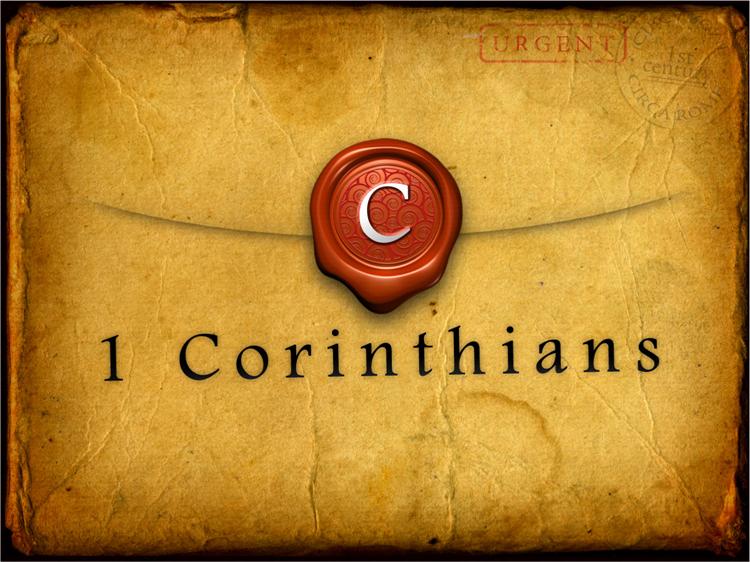 Learning the Word 
                              that we may 
                                             Know the Lord!___________________________________
NameThe Wood   River Baptist Church CovenantThis ancient church covenant has help provide guiding Biblical principles to Baptist Christians for nearly three hundred years.  It has been an official document for our church nearly since its founding.      Having as we trust, been brought by Divine Grace seriously and forever to give up ourselves in faith and love and holy obedience to God the Father, Son and Holy Ghost, and having been baptized upon profession of our faith, we do now solemnly and joyfully covenant with each other to walk together in church relationship with brotherly love to the Honor and Glory of God.          And we do in His strength engage that we will exercise a Christian care and watchfulness over each other, and faithfully admonish and entreat one another, and require; that we will not forsake the assembling of ourselves together or neglect the great duty of prayer for ourselves and others: that we will endeavor to bring up such as may at anytime be under our care, in the nurture and admonition of the Lord, and by a pure and lovely example to win our kindred and acquaintances to the Savior, to holiness and to eternal life; that we will participate in each other’s joys and endeavor with tenderness and sympathy to bear each other’s burdens and sorrows; that we will seek divine aid to enable us to live carefully and watchfully in the world, deny ungodliness and worldly lusts, and remembering that as we have been voluntarily been buried by Baptism and raised up from the emblematic grave, so there is on us a special obligation henceforth to lead a new and holy life; that we will strive together for the support of a faithful evangelical ministry among us; and that through life amidst evil and good report, we will seek to live to the glory of Him who hath called us out of darkness and into His marvelous light.Journal & NotesJournal & NotesTHE GREATNESS OF GOD’S LOVE FOR US
ROMANS 8:31-3931 WHAT SHALL WE THEN SAY TO THESE THINGS? IF GOD BE FOR US, WHO CAN BE AGAINST US? 32 HE THAT SPARED NOT HIS OWN SON, BUT DELIVERED HIM UP FOR US ALL, HOW SHALL HE NOT WITH HIM ALSO FREELY GIVE US ALL THINGS? 33 WHO SHALL LAY ANY THING TO THE CHARGE OF GOD'S ELECT? IT IS GOD THAT JUSTIFIETH. 34 WHO IS HE THAT CONDEMNETH? IT IS CHRIST THAT DIED, YEA RATHER, THAT IS RISEN AGAIN, WHO IS EVEN AT THE RIGHT HAND OF GOD, WHO ALSO MAKETH INTERCESSION FOR US. 35 WHO SHALL SEPARATE US FROM THE LOVE OF CHRIST? SHALL TRIBULATION, OR DISTRESS, OR PERSECUTION, OR FAMINE, OR NAKEDNESS, OR PERIL, OR SWORD? 36 AS IT IS WRITTEN, FOR THY SAKE WE ARE KILLED ALL THE DAY LONG; WE ARE ACCOUNTED AS SHEEP FOR THE SLAUGHTER. 37 NAY, IN ALL THESE THINGS WE ARE MORE THAN CONQUERORS THROUGH HIM THAT LOVED US. 38 FOR I AM PERSUADED, THAT NEITHER DEATH, NOR LIFE, NOR ANGELS, NOR PRINCIPALITIES, NOR POWERS, NOR THINGS PRESENT, NOR THINGS TO COME, 39 NOR HEIGHT, NOR DEPTH, NOR ANY OTHER CREATURE, SHALL BE ABLE TO SEPARATE US FROM THE LOVE OF GOD, WHICH IS IN CHRIST JESUS OUR LORD.Personal Prayer ListFor My LifeFor My FamilyFor My Unsaved Loved OnesFor My Community, Country, & WorldJournal & NotesO GOD, Thy main plan, and the end of thy will
is to make Christ glorious and beloved in heaven where he is now ascended, where one day all the elect will behold his glory and love and glorify him for ever.
Though here I love him but little, may this be my portion at last. In this world thou hast given me a beginning, one day it will be perfected in the realm above.
Thou hast helped me to see and know Christ, though obscurely, to take him, receive him, to possess him, love him, to bless him in my heart, mouth, life.
Let me study and stand for discipline,
and all the ways of worship, out of love for Christ; and to show my thankfulness;
to seek and know his will from love,
to hold it in love, and daily to care for and keep this state of heart.
Thou hast led me to place all my nature
 and happiness in oneness with Christ, in having heart and mind centred only on him, in being like him in communicating good to others; This is my heaven on earth, But I need the force, energy, impulses of thy Spirit to carry me on the way to my Jerusalem.
Here, it is my duty to be as Christ in this world, to do what he would do, to live as he would live, to walk in love and meekness; then would he be known, then would I have peace in death.

~ Valley of Vision, A Puritan PrayerPrayer For My ChurchOur Worship TogetherOur UnityOur Music & Singing MinistriesOur Evangelism MinistriesOur Discipleship MinistriesOur Nursing Home MinistriesOur Prison MinistryOur Social & Fellowship OpportunitiesOur Bible StudiesOur MissionariesOur Children’s MinistriesOur Youth MinistriesOur Young Adult MinistriesOur Adult MinistriesOur Keenagers MinistryOur Prayer TimesOur PastorOur LeadersFebruary April 7-13
 I Corinthians 6:1-20Streams in the Desert – Charles Cowman
Their strength is to sit still. (Isa. 30:7).In order really to know God, inward stillness is absolutely necessary. I remember when I first learned this. A time of great emergency had risen in my life, when every part of my being seemed to throb with anxiety, and when the necessity for immediate and vigorous action seemed overpowering; and yet circumstances were such that I could do nothing, and the person who could, would not stir.For a little while it seemed as if I must fly to pieces with the inward turmoil, when suddenly the still small voice whispered in the depths of my soul, "Be still, and know that I am God." The word was with power, and I hearkened. I composed my body to perfect stillness, and I constrained my troubled spirit into quietness, and looked up and waited; and then I did "know" that it was God, God even in the very emergency and in my helplessness to meet it; and I rested in Him.It was an experience that I would not have missed for worlds; and I may add also, that out of this stillness seemed to arise a power to deal with the emergency, that very soon brought it to a successful issue. I learned then effectually that my "strength was to sit still."
--Hannah Whitall SmithWhy Are We Not Told Plainly?By Oswald Chambers
He charged them that they should tell no man what things they had seen, till the Son of man were risen from the dead. — Mark 9:9Say nothing until the Son of man is risen in you — until the life of the risen Christ so dominates you that you understand what the historic Christ taught. When you get to the right state on the inside, the word which Jesus has spoken is so plain that you are amazed you did not see it before. You could not understand it before, you were not in the place in disposition where it could be borne.Our Lord does not hide these things; they are unbearable until we get into a fit condition of spiritual life. “I have yet many things to say unto you, but ye cannot bear them now.” There must be communion with His risen life before a particular word can be borne by us. Do we know anything about the impartation of the risen life of Jesus? The evidence that we do is that His word is becoming interpretable to us. God cannot reveal anything to us if we have not His Spirit. An obstinate outlook will effectually hinder God from revealing anything to us. If we have made up our minds about a doctrine, the light of God will come no more to us on that line, we cannot get it. This obtuse stage will end immediately [when] His resurrection life has its way with us.“Tell no man….” — so many do tell what they saw on the mount of transfiguration. They have had the vision and they testify to it, but the life does not tally with it, the Son of man is not yet risen in them. I wonder when He is going to be formed in you and in me?“Study The Word Daily”
Day 11. Summarize I Corinthians 6:1-8
________________________________________________________________________________________________________________2. a. What was at issue here? b.  What does he say the church will be in charge of at some point in the future? c. If we will make judgment over angels should we be able to make judgment now? d. Did God give someone wisdom enough to make right judgment?  e. Is it wrong for church members to go to court against each other? 
a. _________________________________________________
b. _________________________________________________
c. _________________________________________________
d. _________________________________________________
e. _________________________________________________3. What does God say about the sin of suing your brethren?
John 7:24 ________________________________________________________________________________________________________________
Psalm 119:160
________________________________________________________________________________________________________________Proverbs 30:5
________________________________________________________________________________________________________________
4.  Church members should never go to court against each other but rather trust the right judgment of the Word of God which is pure and without corruption. We should even be willing to take the wrong than sue our brethren. True or False5. Prayerfully consider how you may apply this principle to your life.
________________________________________________________“Study The Word Daily”
Day 21. Summarize I Corinthians 6:9-11
________________________________________________________________________________________________________________2. a. Who will not be in the kingdom of God making judgment? b. In this list look up any words that you do not understand fully.  c. Why does Paul use “were” in verse 11? d. By whom are we sanctified? e. By whom are we justified?
a. _________________________________________________
b. _________________________________________________
c. _________________________________________________
d. _________________________________________________
e. _________________________________________________3. What does God say about who we were before salvation and who we are now?
Galatians 5:21 ________________________________________________________________________________________________________________
Romans 6:17-19
________________________________________________________________________________________________________________Ephesians 2:1-3
________________________________________________________________________________________________________________
4.  Who we are now in Christ is far different than we were before Christ (or who we would have been if we did not get saved early in life) and we should walk righteously and not the way we used to. True or False5. Prayerfully consider how you may apply this principle to your life.
________________________________________________________Days of Praise – Henry M. Morris “Holding fast the faithful word as he hath been taught, that he may be able by sound doctrine both to exhort and to convince the gainsayers.” (Titus 1:9)

It is important to note that the adjective “faithful” can be applied both to people and to things if they are believable and trustworthy. Our text above refers to the Word of God as being faithful. Obviously, if any teacher of the Word is to hold fast the faithful Word and teach sound doctrine, he too must be faithful. Paul also teaches that church leaders should have “faithful children” (Titus 1:6) and that their wives should be “faithful in all things” (1 Timothy 3:11).

The Greek word translated “faithful” is closely related to the words “faith” and “believe.” The same relationships are even stronger in the corresponding Hebrew words used in the Old Testament. It is vital to believe God’s faithful Word, for indeed “faith cometh by...the word of God” (Romans 10:17).

But genuine faith and faithfulness are not common commodities. “Most men will proclaim every one his own goodness: but a faithful man who can find?” (Proverbs 20:6). The one man who is absolutely believable and trustworthy, of course, is the Lord Jesus Christ. “If we believe not [that is, are unfaithful], yet he abideth faithful” (2 Timothy 2:13). In the Bible’s climactic book, He is even introduced as “the faithful witness” (Revelation 1:5). Among His closing words, He promises that “these sayings are faithful and true” (Revelation 22:6).

We can have absolute confidence that all His promises will be fulfilled, and all His warnings must be heeded. May God help each of us also to be—like Christ and like His Word—faithful and true. Remember also that they that are truly “with him are called, and chosen, and faithful” (Revelation 17:14).Without Fear of Man
Faith’s Checkbook – C.H. Spurgeon And all people of the earth shall see that thou art called by the name of the Lord; and they shall be afraid of thee. (Deuteronomy 28:10)Then we can have no reason to be afraid of them. This would show a mean spirit and be a token of unbelief rather than of faith. God can make us so like Himself that men shall be forced to see that we rightly bear His name and truly belong to the holy Jehovah. Oh, that we may obtain this grace which the Lord waits to bestow!Be assured that ungodly men have a fear of true saints. They hate them, but they also fear them. Haman trembled because of Mordecai, even when he sought the good man's destruction. In fact, their hate often arises out of a dread which they are too proud to confess. Let us pursue the path of truth and uprightness without the slightest tremor. Fear is not for us but for those who do ill and fight against the Lord of hosts. If indeed the name of the eternal God is named upon us, we are secure; for, as of old, a Roman had but to say Romanus sum, I am a Roman, and he could claim the protection of all the legions of the vast empire; so every one who is a man of God has omnipotence as his guardian, and God will sooner empty heaven of angels than leave a saint without defense. Be braver than lions for the right, for God is with you.“Study The Word Daily”
Day 31. Summarize I Corinthians 6:12-14 
________________________________________________________________________________________________________________2. a. What does expedient mean? b. Does Paul mean he will in no way obey authority in verse 12? c. Who does our body belong to?  d. What other desires do people have that will not last into eternity? e. If the Lord Jesus was risen from the dead who also will be risen? 
a. _________________________________________________
b. _________________________________________________
c. _________________________________________________
d. _________________________________________________
e. _________________________________________________
3. What does God say about the how our body belongs to the Lord?
Hebrews 12:15-16 ________________________________________________________________________________________________________________
John 6:27
________________________________________________________________________________________________________________1 Thessalonians 4:7
________________________________________________________________________________________________________________
4.  God has saved us and given us new life as well as a heavenly home where we will never sin as such we should live for him on the earth as well not giving ourselves to sins. True or False5. Prayerfully consider how you may apply this principle to your life.
________________________________________________________“Study The Word Daily”
Day 41. Summarize I Corinthians 6:15-17
________________________________________________________________________________________________________________2. a. Whose body are we members of? b. Does it make sense for us being members of Christ also doing sexual sins? c. What is one reason God designs marriage as one man and woman for life? d. Should a person ever be joined as one with someone not their spouse?  e. Who should we be joined to whether married or not? 
a. _________________________________________________
b. _________________________________________________
c. _________________________________________________
d. _________________________________________________
e. _________________________________________________3. What does God say about our being one with others?
Matthew 21:31-32 ________________________________________________________________________________________________________________
Matthew 19:5-6
________________________________________________________________________________________________________________Ephesians 5:30
________________________________________________________________________________________________________________
4.  All people sin, both the saved and unsaved. When dealing with the unsaved we are not the be close friends but give them the gospel. We are to rebuke those in the church that they repent and love the Lord rather than sin. True or False5. Prayerfully consider how you may apply this principle to your life.
________________________________________________________“Study The Word Daily”
Day 51. Summarize I Corinthians 6:18-20
________________________________________________________________________________________________________________2. a. What are we to flee? b. Why is it so important that we flee fornication? c. What is the body of the Christian? d. Does a Christian belong to himself/herself?  e. What are we to do with our bodies? 
a. _________________________________________________
b. _________________________________________________
c. _________________________________________________
d. _________________________________________________
e. _________________________________________________3. What does God say about glorifying Him with our bodies?
Romans 6:12-13 ________________________________________________________________________________________________________________
1 Thessalonians 4:3-5
________________________________________________________________________________________________________________1 Peter 1:18
________________________________________________________________________________________________________________
4.  Our bodies are instruments which we can use to glorify God by doing the good things He wants us to do, or we can use to fulfill the lusts of our flesh and therefore not glorifying Him. True or False5. Prayerfully consider how you may apply this principle to your life.
________________________________________________________